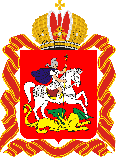 Главное управление социальных коммуникаций Московской областиМетодические рекомендациипо организации сбора и представления заявок на ежегодные премии Губернатора Московской области «Наше Подмосковье»г. Красногорск, 2016 годОБЩИЕ ПОЛОЖЕНИЯПремия «Наше Подмосковье» была учреждена в 2013 году Губернатором Московской области А.Ю. Воробьевым с целью поддержки социальных инициатив жителей региона. За 3 года проведения конкурса на соискание Премии были поданы более 45 000 проектов, 4 952 заявителя получили премии до 500 000 рублей.Цель конкурса – поощрение социальной активности и проявления гражданской позиции населения Московской области, за реализованные проекты в Московской области.Срок подачи заявок и проектов:С 4 апреля по 31 июля 2015 года.Заявки и проекты могут подаваться физическими лицами индивидуально. В заявке могут также быть указаны члены инициативной группы. В случае победы проекта, реализуемого инициативной группы, денежные средства в полном объеме перечисляются заявителю проекта. Заявки и проекты не принимаются от юридических лиц.Конкурс проводится в 3 этапа:1-й этап: Прием заявок и онлайн-голосование за проекты (4 апреля – 31 июля). На данном этапе производится прием и обработка поступающих заявок.В муниципалитетах должны функционировать пункты приема заявок и оказания консультативной помощи (адреса и контакты опубликованы на сайте наше-подмосковье.рф в соответствующем разделе).В муниципалитетах должны проходить регулярные встречи с общественностью по информированию граждан о старте премии и условиях проведения конкурса 2016 года.2-й этап:Оценка проектов (01 августа – 31 октября).Во время данного этапа проходит оценка проектов на следующих уровнях:Оценка проектов членами Совета по присуждению ежегодных премий Губернатора Московской области «Наше Подмосковье».Оценка проектов привлеченными экспертами (члены муниципальных общественных палат, а также профессорский и преподавательский состав ВУЗов).Защита проектов в муниципальных образованиях Московской области, а также в Доме Правительства Московской области.Необходимо организовать участие членов муниципальных общественных палат Московской области в оценке проектов, а также обеспечить проведение защиты проектов в муниципальных образованиях с участием членов Совета по присуждению премий.3-й этап: Награждение победителей. По итогам оценки проектов на торжественной церемонии награждения победителей будет объявлен полный список победителей Премии «Наше Подмосковье».НОМИНАЦИИ КОНКУРСА:«Больше, чем профессия» - за проекты, реализуемые в рамках профессиональной деятельности граждан на добровольческой основе:в сфере здравоохранения;в сфере социальной защиты населения;в сфере образования;в сфере культуры;в сфере спорта и молодежной политики;в сфере жилищно-коммунального хозяйства. «В движении» - за проекты, направленные на поддержку здорового образа жизни граждан, создание условий для занятий спортом и активного отдыха:вовлечение граждан в деятельность по развитию досуга, массового и дворового спорта;проведение мероприятий, акций по развитию физической культуры и спорта;популяризация активного отдыха;мероприятия по охране здоровья граждан и поддержке здорового образа жизни;проведение мероприятий по спортивной адаптации людей с ограниченными возможностями. «Гражданская инициатива» - за проекты, направленные на организацию диалога власти и общества, обеспечение открытости власти, осуществление общественного контроля, обеспечение общественной безопасности, развитие социальных инициатив малого предпринимательства, импортозамещение, внедрение инноваций в повседневную жизнь:проведение мероприятий, круглых столов для организации диалога власти и общества, обеспечение открытости власти с помощью развития проектов в области СМИ;обеспечение общественной безопасности и личной безопасности граждан –организация народных добровольных дружин, казачьих сообществ;контроль качества предоставления услуг медицинскими, образовательными учреждениями, а также учреждениями в сфере торговли и общественного питания;контроль проведения дорожных работ, выявление опасных пешеходных переходов;борьба с незаконной продажей алкогольной, табачной продукции и наркотических средств;повышение правовой грамотности населения в области самоуправления, формирование в обществе нетерпимости к коррупционному поведению с помощью просвещения;успешная деятельность в рамках созданных советов многоквартирных домов, ТСЖ, контроль жилищно-коммунального хозяйства, контроль в интересах общества за деятельностью управляющих компаний;внедрение инноваций в повседневную жизнь;вклад в развитие малого предпринимательства, в том числе обеспечивающего импортозамещение, сельского хозяйства и фермерства; проведение социальных бизнес-проектов и программ, тренингов, семинаров; организация консультаций, направленных на развитие малого предпринимательства.«Доброе сердце» - за проекты, направленные на развитие волонтерской деятельности, оказание безвозмездной помощи социально незащищенным слоям населения и их социализацию:развитие деятельности граждан по оказанию помощи, уход за инвалидами, поддержка людей пожилого возраста, проведение мероприятий по профилактике и предотвращению социального сиротства, содействие семейному устройству детей-сирот, детей из неблагополучных семей, вовлечение их в социально значимую деятельность, поддержка и защита материнства и детства;создание ветеранами, инвалидами, людьми пожилого возраста социально значимых групп по интересам, клубов и ветеранских организаций, активное вовлечение их в социальные процессы общества;оказание помощи пострадавшим в результате стихийных бедствий, экологических, техногенных или иных катастроф, социальных, национальных, религиозных конфликтов, беженцам и вынужденным переселенцам;развитие благотворительности, а также деятельности в области добровольчества.Специальная ежегодная премия (максимальное количество – 1 премия) - за проект, направленный на осуществление благотворительной деятельности.«Зеленый регион» - за проекты, направленные на охрану окружающей среды и сохранение чистоты территории Подмосковья:проведение субботников, акций по высадке деревьев и озеленению территорий;участие в профилактике и (или) тушении лесных пожаров и проведении аварийно-спасательных работ (добровольчество);просвещение граждан по вопросу защиты окружающей среды, проведение экологического мониторинга;вклад в защиту и сохранение лесопарковых и водных зон Подмосковья;борьба с незаконными свалками, разработка и внедрение технологий раздельного сбора мусора и его переработки;защита бездомных животных, создание частных приютов.«Культпросвет» - за проекты, направленные на творческое самовыражение граждан, развитие художественных промыслов и ремесел Московской области:создание гражданами арт-проектов в области пространственного, пластического, динамического и зрелищного искусства;создание кружков, секций, деятельность творческих коллективов;развитие художественных промыслов и ремесел Подмосковья;проведение образовательных мероприятий в сфере культуры и искусства;организация выставок работ изобразительного искусства и фотовыставок;организация кинопоказов на территории Московской области;создание фильмов, рассказывающих о любви к родному краю, природе или своему делу.Специальные ежегодные премии (максимальное количество – 6 премий) - за создание короткометражных документальных, анимационных или художественных фильмов, посвященных Московской области.«#МолодежьМО» - за проекты, направленные на развитие молодежной среды, молодежных организаций и движений, создание условий для самореализации молодежи:организация работы с молодежью, решение проблем в области досуга, трудоустройства, предпринимательства;развитие межрегионального и международного молодежного сотрудничества;содействие нравственному и интеллектуальному развитию молодежи;организация помощи молодежи, оказавшейся в трудной жизненной ситуации; устранение негативных явлений в молодежной среде (противодействие распространению преступности, наркомании, алкоголизма, токсикомании и иных антисоциальных явлений);вовлечение молодежи в экономическую и политическую жизнь общества.Специальные ежегодные премии (максимальное количество – 3 премии) - за проекты, направленные на создание и организацию работы молодежных медиа.«Наследники Победы» - за проекты, направленные на сохранение памяти о событиях Великой Отечественной войны (далее – ВОВ) и иных войн в истории Отечества, создание фото-, аудио- и видео-архивов, патриотическое воспитание граждан и создание поисковых, военно-патриотических клубов:создание фото-, аудио-, и видео-архивов, частных музеев, реконструкция памятников воинам ВОВ;создание художественных арт-проектов, посвященных событиям ВОВ, 75-ой годовщины разгрома немецко-фашистких войск под Москвой, локальных воин и вооруженных конфликтов; создание тематических интернет-сайтов;проведение поисковых работ, направленных на выявление неизвестных воинских захоронений и непогребенных останков защитников Отечества, установление имен погибших и пропавших без вести при защите Отечества; создание поисковых клубов;деятельность в сфере патриотического, в том числе военно-патриотического, воспитания граждан, гражданского воспитания молодого поколения; создание военно-патриотических клубов;проведение встреч, мероприятий, тематических лекций, акций, посвященных Победе в ВОВ.«Про город» - за проекты, направленные на благоустройство домовых и придомовых территорий, парков и объектов культуры, обеспечение доступной среды:организация велопарковок;обустройство детских площадок, стоянок, восстановление подъездов;обустройство и развитие зон отдыха Подмосковья;создание, содержание, развитие и сохранение объектов благоустройства и территорий, имеющих историческое, культурное значение;обеспечение доступности территорий общего пользования, развитие доступной среды для людей с ограниченными возможностями.«Связь времен» - за проекты, направленные на историческое просвещение и образование граждан, развитие краеведения, сохранение исторического наследия Подмосковья, развитие межнационального и межконфессионального сотрудничества:развитие деятельности в области образования, создания художественных произведений, исторических книг, учебников;развитие межнационального сотрудничества, сохранение и защита народной самобытности, языков и традиций;религиозное просвещение граждан;оказание помощи в социальной и культурной адаптации и интеграции мигрантов, укрепление межконфессиональных связей, отношений между породнёнными городами, поддержка землячеств;развитие краеведения, частного музейного и библиотечного дела;разработка и внедрение туристических маршрутов.УСЛОВИЯ КОНКУРСАУчастники конкурсаУчастник должен достигнуть совершеннолетия (18 лет);Участник должен постоянно или временно проживать на территории Московской области;Заявка должна соответствовать требованиям, указанным в положении о проведении конкурса;На период оформления заявки на соискание ежегодных премий проект должен уже быть реализован или находиться в стадии реализации.Характеристика работПоддерживаются проекты:Реализованные или находящиеся в стадии реализации;Соответствующие требованиям положения о проведении конкурса;Способствующие достижению целей конкурса.Сопровождаемые визуальными приложениями (фотография участника, не более 10 фотографий проекта, документы, награды, благодарности);Сопровождаемые презентациями в формате PPN и PDF (желательно не более 10 слайдов).Не принимаются проекты:Ранее представленные в рамках конкурса, получившие призовое место и не имеющие в динамике никаких изменений;Разработанные не участвующими в конкурсе лицами;Не соответствующие требованиям и комплектации, оформлению и подаче проектов и заявок (см. положение о конкурсе);Финансируемые из средств местного, областного бюджетов, являющиеся частью выполнения государственных программ.ТРЕБОВАНИЯ К КОМПЛЕКТАЦИИ, ОФОРМЛЕНИЮ И ПОДАЧЕ ЗАЯВОК И ПРОЕКТОВОформление анкеты:Лист анкеты должен быть заполнен по форме и содержать данные о проекте и исполнителе (исполнителях) проекта;Все обязательные поля анкеты должны быть заполнены;Обязательно должны быть указаны действующие контакты участника (в случае смены контактных данных необходимо сообщить об это координатору конкурса);Заявка с материалами направляется один раз. В теме письма обязательно указывается ФИО участника и название проекта. На протяжении конкурса дополнительные материалы к заявке не принимаются Указанные в анкете ФИО, название проекта, номинация, муниципальное образование будут использованы при изготовлении дипломов. Необходимо внимательно заполнять данные поля анкеты. СПОСОБЫ И СРОКИ ПОДАЧИ ЗАЯВОК И ПРОЕКТОВ НА УЧАСТИЕ В КОНКУРСЕЗаявку на участие можно подать в оргкомитет конкурса одним из следующих способов:Зарегистрироваться на официальном сайте конкурса Наше-Подмосковье.рф и добавить проект через «Личный кабинет участника»;Отправить заполненную анкету формате excel с приложением необходимых документов на почту premiyanp@mail.ru;Доставить в бумажном или электронном виде в пункт приема заявок и консультаций Вашего муниципального образования.Условия подачи заявок и проектов:Заявки и приложенные к ним проекты, поступившие в оргкомитет, участникам конкурса могут быть сняты с участия по письменному обращению заявителя c приложением копии паспорта, направленного в электронном виде на почту premiyanp@mail.ru;Участник может подать неограниченное количество заявок, но победить сможет только один проект в одной номинации.Требования к работам при их оценке:соответствие целям Конкурса;социальная эффективность проекта – актуальность решаемой социальной проблемы и значимость проекта;достигнутые результаты – нацеленность проекта на конкретный результат и сроки реализации; практическое применение – возможность распространения положительного опыта реализуемого проекта на другие муниципальные образования Московской области;новизна – применение нестандартных решений, технологических или социальных инноваций в реализуемом проекте;затраченные ресурсы – количество временных, финансовых и иных средств, затраченных на реализацию проекта.РАЗМЕР ПРИЗОВОГО ФОНДАОбщий размер призового фонда составляет 180 000 000 рублей.Количество победителей составит 3 000 человек.В каждой из номинаций ежегодные премии присуждаются в следующих размерах:В следующих номинациях также присуждаются специальные премии по 100 000 рублей каждая:Функции координаторов Премии и ответственных за сбор заявок в муниципальных образованиях1. Взаимодействие с населением Московской области по вопросу приема заявок на конкурс;2. Консультации участников по вопросу оформления проектов и материалов;3. Проверка поданных проектов на соответствие требованиям;4. Подготовка и направление необходимых отчетов о количестве заявок, информационном сопровождении (еженедельно, по пятницам);5Своевременное информирование членов оргкомитета о возникающих проблемных ситуациях;6. Проверка проектов на авторство и реальность заявляемой деятельности.Телефон горячей линии Премии:8 (800) 555-36-40Официальный сайт Премии: Наше - Подмосковье.рфРазмер премииКоличество премийI премия300 0001 премияII премия150 00027 премийIII премия50 000271 премия НоминацияКоличество специальных премий#МолодежьМО3 специальных премииКультпросвет6 специальных премийДоброе сердце1 специальная премия